26th September 2016Dear Parent/Carer,Ref: Geography FieldtripAs part of the Human Understanding fieldwork programme, I am delighted to be able to offer your child the opportunity to visit Studland to gain first-hand experience in developing their geographical skills outside of the classroom and to complete a vital part of students’ GCSE Geography qualification. During the field trip we will be carrying out the data collection for their controlled assessment which makes up 10% of their final GCSE grade. The trip will depart on Friday 14 October at 9:00am and return by 16:00pm.  The cost of the trip is £5.00 per person. This is a voluntary contribution; however, I need to tell you that the trip will not be able to run unless sufficient funds are received. All monies received are non-refundable. Students are asked to wear appropriate clothing, sensible footwear and have a waterproof coat as we will be outside all day. They will also need to bring packed lunches and plenty of water. If you wish your child to be included in this trip, please complete the form below and return to the Finance Office with the full amount by Friday 7 October. Please make cheques payable to The Bourne Academy. If your child is eligible for free school meals, please contact Mrs Turner in the Finance Office to discuss possible funding assistance.Thank you very much for your attention.Yours sincerelyMrs. Louise HardingTeacher of Humanaties-----------------------------------------------------------------------------------------------------------------Please return to the Finance OfficeI/we give permission for ……………………………… to participate in the Geography Controlled Assessment trip.I/we enclose the balance of the payment at £5I/we understand that a student may not travel without having paid the cost of the trip in full and that any money paid is non-refundable.Signature of Parent/Carer………………………………………………………..Print name…………………………………………………………			 Date………………...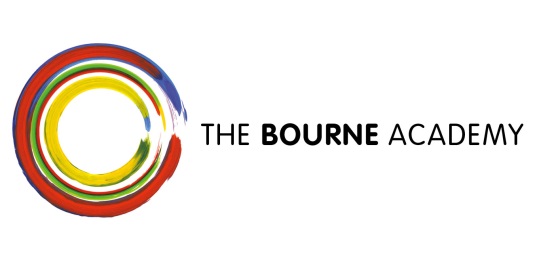 